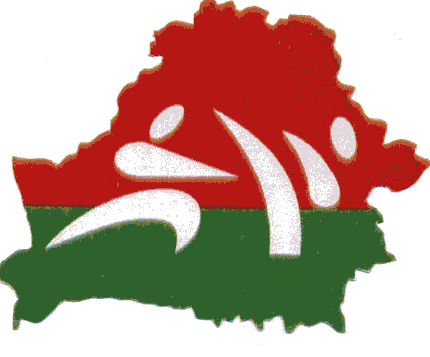 ОО «БЕЛОРУССКАЯ АССОЦИАЦИЯ КАРАТЭ-ДО «ОКИНАВА ГОДЗЮ-РЮ»ОО «БЕЛОРУССКАЯ ФЕДЕРАЦИЯ КАРАТЭ»XXIII ОТКРЫТОЕ ПЕРВЕНСТВО И КУБОК ОО «БАКОГ» ПО КАРАТЭ9 апреля 2016 года, г. МинскОО «БЕЛОРУССКАЯ АССОЦИАЦИЯ КАРАТЭ-ДО «ОКИНАВА ГОДЗЮ-РЮ»ОО «БЕЛОРУССКАЯ ФЕДЕРАЦИЯ КАРАТЭ»XXIII ОТКРЫТОЕ ПЕРВЕНСТВО И КУБОК ОО «БАКОГ» ПО КАРАТЭ9 апреля 2016 года, г. МинскОО «БЕЛОРУССКАЯ АССОЦИАЦИЯ КАРАТЭ-ДО «ОКИНАВА ГОДЗЮ-РЮ»ОО «БЕЛОРУССКАЯ ФЕДЕРАЦИЯ КАРАТЭ»XXIII ОТКРЫТОЕ ПЕРВЕНСТВО И КУБОК ОО «БАКОГ» ПО КАРАТЭ9 апреля 2016 года, г. Минск1. Цели и задачи.1.1. Популяризация и развитие каратэ в Республике Беларусь. 1.2. Отбор спортсменов на ЧЕ и ЧМ по Годзю-рю каратэ-до.2. Время и место проведения.2.1. Соревнования проводятся 9 апреля 2016 года.2.2. Место проведения:г. Минск, ул. Саперов, 5, СК «Атлант» (проезд: автобусами 1, 29, 44, 69, 73, 91; троллейбусами 21, 39 до остановки "Республиканский центр тенниса").3. Организация соревнований.3.1. Кубок и первенство организовываются Белорусской ассоциацией каратэ-до Окинава Годзю-рю совместно с Белорусской Федерацией каратэ и минским спортклубом «Олимп».3.2.Непосредственное руководство осуществляется главной судейской коллегией:Гл. судья соревнований – Гриневич Виктор /5 дан/  моб.тел.: +375 29 636 69 75гл. секретарь соревнований – Пятницкий Владимир /2 дан/   моб.тел.: +375 29 501 01 06, +375 29 145 39 133.3. Главная судейская коллегия имеет право вносить изменения в регламент соревнований.4. Участники соревнований.4.1. На турнир приглашены команды: Беларуси, России, Латвии, Эстонии.4.2.  Участники представляют в мандатную комиссию документ, удостоверяющий личность и возраст спортсменов, заявку на участие с допуском спортсменов по состоянию здоровья с подписью и печатью врача или врачебно-физкультурного диспансера, для иностранных участников страховой полис.4.3. Предварительные заявки отправлять на e-mail:karate@telegraf.by, до 05.04.2016г.5. Правила соревнований.5.1. Соревнования проводятся по правилам WKF (9.0) с одним третьим местом (сумо, кумитэ, ката).5.2. Экипировка всех участников соревнований должнасоответствовать правилам WKF. 6. Рефери и судьи.6.1. Приглашаем квалифицированных рефери и судей.6.2. Работа судей и рефери оплачивается.1. Цели и задачи.1.1. Популяризация и развитие каратэ в Республике Беларусь. 1.2. Отбор спортсменов на ЧЕ и ЧМ по Годзю-рю каратэ-до.2. Время и место проведения.2.1. Соревнования проводятся 9 апреля 2016 года.2.2. Место проведения:г. Минск, ул. Саперов, 5, СК «Атлант» (проезд: автобусами 1, 29, 44, 69, 73, 91; троллейбусами 21, 39 до остановки "Республиканский центр тенниса").3. Организация соревнований.3.1. Кубок и первенство организовываются Белорусской ассоциацией каратэ-до Окинава Годзю-рю совместно с Белорусской Федерацией каратэ и минским спортклубом «Олимп».3.2.Непосредственное руководство осуществляется главной судейской коллегией:Гл. судья соревнований – Гриневич Виктор /5 дан/  моб.тел.: +375 29 636 69 75гл. секретарь соревнований – Пятницкий Владимир /2 дан/   моб.тел.: +375 29 501 01 06, +375 29 145 39 133.3. Главная судейская коллегия имеет право вносить изменения в регламент соревнований.4. Участники соревнований.4.1. На турнир приглашены команды: Беларуси, России, Латвии, Эстонии.4.2.  Участники представляют в мандатную комиссию документ, удостоверяющий личность и возраст спортсменов, заявку на участие с допуском спортсменов по состоянию здоровья с подписью и печатью врача или врачебно-физкультурного диспансера, для иностранных участников страховой полис.4.3. Предварительные заявки отправлять на e-mail:karate@telegraf.by, до 05.04.2016г.5. Правила соревнований.5.1. Соревнования проводятся по правилам WKF (9.0) с одним третьим местом (сумо, кумитэ, ката).5.2. Экипировка всех участников соревнований должнасоответствовать правилам WKF. 6. Рефери и судьи.6.1. Приглашаем квалифицированных рефери и судей.6.2. Работа судей и рефери оплачивается.7. Программа соревнований.7.1. КАТА:Мужчины индивидуально: 8-10, 11-13, Женщины индивидуально: 8-10, 11-13Спортсмены могут выполнять любые ката,можно повторять ката через круг, в поединке за медальисполняется ката, отличное от выполнявшихся ранее.7.2. КУМИТЭ:Индивидуальное кумитэКУМИТЭ: 7-9, 10-11 лет – 60 сек., 12-13 лет – 90 сек., 14 лет и старше – правила WKF.Командное кумитэ Мужчины 10-11 лет (3+1), 12-13 лет (3+1), 14-15 лет (3+1)7.3. СУМО:Мужчины: 5−6 лет -22 кг, +22 кг, 7−8 лет -25 кг, -30 кг, +30 кгЖенщины: 7−8 лет ; +27 кгСумо ‒ до 3 баллов с одним 3-им местом.8. Регламент проведения.8 апреля 2016 (пятница) 17.00-20.00 – мандатная комиссия (ДЮСК «Олимп», г. Минск, ул. Коммунистическая, 8)        9 апреля 2016 г. г. Минск, ул. Саперов, 5, СК «Атлант».10.00−11.00 − соревнования по сумо, ката                   10.30–13.00 − кумитэ 8-9 лет, 10-11 лет, OPEN женщины, OPEN мужчины13.00–13.30 − открытие соревнований, торжественная часть, показательные выступления13.30–20.00 – командное кумитэ, индивидуальное кумитэ 10‒11 лет, 12‒13 лет, 14−15 лет.20.20 − закрытие соревнований.  9. Взвешивание.Взвешивание будет проводиться выборочно судейской коллегией. При превышении заявленного веса более чем на 500 г спортсмен будет дисквалифицирован.10. Протест.10.1. Протест может быть подан только официальным представителем команды в установленном правилами порядке.10.2. Депозит за рассмотрение протеста 500 000 бел.руб.11. Награждение.Победители и призеры награждаются дипломами, медалями и памятными подарками. В командных соревнованиях будут разыграны кубки БАКОГ, в абсолютной весовой категории (OPEN) у мужчин и женщин разыгрываются специальные денежные призы:‒от 6 до 10 человек: I место ‒ 3000000 руб., II место ‒ 2000000 руб., III место ‒ 1000000 руб.‒от 10 до 15 человек: I место ‒ 4000000 руб., II место ‒ 2000000 руб., III место ‒ 1000000 руб.‒15 человек и более: I место ‒ 5000000 руб., II место ‒ 3000000 руб., III место ‒ 2000000 руб.12. Благотворительный стартовый взнос:200 000 руб. – в одном индивидуальном разделе,500 000 руб. – в командном разделе,400 000 руб. ‒ в категории OPEN (мужчины, женщины).Все расходы участников соревнований, тренеров, представителей и судей за счет командирующих организаций. Состав делегаций без ограничений. Команды-участницы обязаны предоставить не менее одного судьи. Работа судей оплачивается организаторами соревнований.12.1. Подтверждение об участии с указанием количества участников просим сообщить не позднее 05.04.2016 г. по адресу: 220029, г.Минск, ул.Коммунистическая,8 , ОО ДЮСК «Олимп», тел./факсу +017 290 69 75ЗАЯВКИ ПРИНИМАЮТСЯ: e-mail: karate@telegraf.by, моб.тел.: +375295010106, +375291453913НАСТОЯЩЕЕ ПОЛОЖЕНИЕ ЯВЛЯЕТСЯОФИЦИАЛЬНЫМ ПРИГЛАШЕНИЕМ НА СОРЕВНОВАНИЯ!9. Взвешивание.Взвешивание будет проводиться выборочно судейской коллегией. При превышении заявленного веса более чем на 500 г спортсмен будет дисквалифицирован.10. Протест.10.1. Протест может быть подан только официальным представителем команды в установленном правилами порядке.10.2. Депозит за рассмотрение протеста 500 000 бел.руб.11. Награждение.Победители и призеры награждаются дипломами, медалями и памятными подарками. В командных соревнованиях будут разыграны кубки БАКОГ, в абсолютной весовой категории (OPEN) у мужчин и женщин разыгрываются специальные денежные призы:‒от 6 до 10 человек: I место ‒ 3000000 руб., II место ‒ 2000000 руб., III место ‒ 1000000 руб.‒от 10 до 15 человек: I место ‒ 4000000 руб., II место ‒ 2000000 руб., III место ‒ 1000000 руб.‒15 человек и более: I место ‒ 5000000 руб., II место ‒ 3000000 руб., III место ‒ 2000000 руб.12. Благотворительный стартовый взнос:200 000 руб. – в одном индивидуальном разделе,500 000 руб. – в командном разделе,400 000 руб. ‒ в категории OPEN (мужчины, женщины).Все расходы участников соревнований, тренеров, представителей и судей за счет командирующих организаций. Состав делегаций без ограничений. Команды-участницы обязаны предоставить не менее одного судьи. Работа судей оплачивается организаторами соревнований.12.1. Подтверждение об участии с указанием количества участников просим сообщить не позднее 05.04.2016 г. по адресу: 220029, г.Минск, ул.Коммунистическая,8 , ОО ДЮСК «Олимп», тел./факсу +017 290 69 75ЗАЯВКИ ПРИНИМАЮТСЯ: e-mail: karate@telegraf.by, моб.тел.: +375295010106, +375291453913НАСТОЯЩЕЕ ПОЛОЖЕНИЕ ЯВЛЯЕТСЯОФИЦИАЛЬНЫМ ПРИГЛАШЕНИЕМ НА СОРЕВНОВАНИЯ!